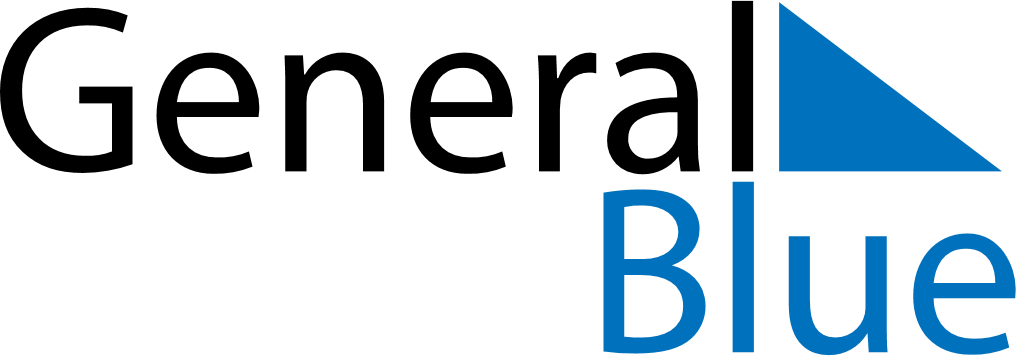 July 2021July 2021July 2021ColombiaColombiaMondayTuesdayWednesdayThursdayFridaySaturdaySunday1234567891011Saints Peter and Paul1213141516171819202122232425Independence Day262728293031